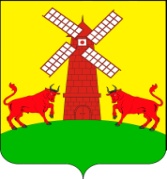 СОВЕТ УПОРНЕНСКОГО СЕЛЬСКОГО ПОСЕЛЕНИЯ 
ПАВЛОВСКОГО РАЙОНА   РЕШЕНИЕ                  от 18.10.2016                                                                                      № 36/64                                           хутор УпорныйО внесении изменений в решение Совета Упорненского сельского поселения от 18  декабря 2015 года № 24/33 «О бюджете Упорненского сельского поселения Павловского района на 2016 год»       На основании Устава Упорненского сельского поселения внести в решение Совета Упорненского сельского поселения Павловского района от 18 декабря 2015 года № 24/33 «О бюджете Упорненского сельского поселения Павловского района на 2016 год» следующие изменения:            1.Пункт 1 статьи 1 изложить в следующей редакции:    Утвердить бюджет Упорненского сельского поселения Павловского района (далее Упорненское сельское поселение) на 2016 год по доходам в сумме 8125,6 тыс. рублей и по расходам 9028,6 тыс. рублей.   Установить превышение расходов над доходами бюджета Упорненского сельского поселения в сумме 903,0 тыс. руб.   Утвердить источники внутреннего финансирования дефицита бюджета Упорненского сельского поселения на 2016 год в размере 903,0 тыс. рублей.2.  Приложение    1, 3, 6, 7, 8  изложить в следующей редакции (приложение).           3. Контроль над исполнением настоящего решения возложить на постоянную комиссию по финансам, бюджету, налогам и инвестиционной политике (Горбань).            4. Организацию выполнения настоящего решения возложить на администрацию Упорненского сельского поселения.            5. Решение вступает в силу со дня его принятия. Глава Упорненского сельского поселения                                 Павловского района	     Б.В. ТыщенкоПРИЛОЖЕНИЕ №  1    к решению Совета Упорненского сельского поселения Павловского района         от 18.10.2016 № 36/64« ПРИЛОЖЕНИЕ  № 1     к решению Совета Упорненского сельского поселения Павловского района от 18.12.2015 № 24/33»Перечень и коды главного администратора доходов  бюджета Упорненского сельского поселения Павловского района,  источников финансирования дефицита бюджета Упорненского сельского поселения Павловского района, закрепленные за ними виды (подвиды) доходов   бюджета Упорненского сельского поселения Павловского района и коды классификации источников финансирования дефицита местного бюджетаГлава Упорненского сельского поселенияПавловского района                                                                              Б.В. Тыщенко         ПРИЛОЖЕНИЕ № 2    к решению Совета Упорненского сельского поселения Павловского района         от 18.10.2016 № 36/64  « ПРИЛОЖЕНИЕ № 3    к решению Совета Упорненского сельского поселения Павловского района от 18.12.2015 № 24/33»Глава Упорненского сельскогопоселения Павловского района                                                Б.В.ТыщенкоПРИЛОЖЕНИЕ № 3    к решению Совета Упорненского сельского поселения Павловского района         от  18.10.2016 № 36/64« ПРИЛОЖЕНИЕ № 6    к решению Совета Упорненского сельского поселения Павловского района от 18.12.2015 № 24/33»Глава Упорненского сельского поселенияПавловского района                                                                              Б.В. ТыщенкоПРИЛОЖЕНИЕ № 4 к решению СоветаУпорненского сельского поселения Павловского района  от 18.10.2016 № 36/64« ПРИЛОЖЕНИЕ № 7к решению Совета Упорненского сельского поселения Павловского района от 18.12.2015 № 24/33»Распределение бюджетных ассигнований по разделам и подразделам, целевым статьям (муниципальным программам Упорненского сельского поселения Павловского района и непрограммным направлениям деятельности) группам видов расходов классификации расходов бюджетов в ведомственной структуре расходов бюджета Упорненского сельского поселения Павловского района  на 2016 год                                                                                                                      Тыс. руб.     Глава Упорненского сельского поселения Павловского района                                                                                    Б.В. ТыщенкоПРИЛОЖЕНИЕ № 5    к решению Совета Упорненского сельского поселения Павловского района         от 18.10.2016  №  36/64« ПРИЛОЖЕНИЕ № 8    к решению Совета Упорненского сельского поселения Павловского района от 18.12.2015 № 24/33»                       Источники внутреннего финансирования дефицитабюджета Упорненского сельского поселения Павловского района на 2016 год          (тысяч рублей)Глава Упорненского сельского поселения Павловского района                                                                          Б.В. Тыщенко         Код бюджетной классификации Российской ФедерацииКод бюджетной классификации Российской ФедерацииНаименование администратора доходов и источников финансирования дефицита бюджета Упорненского сельского поселенияадминистратора доходов и источников финансированиядефицита бюджетаУпорненского сельского поселениядоходов и источников финансирования дефицита бюджета Упорненского сельского поселенияНаименование администратора доходов и источников финансирования дефицита бюджета Упорненского сельского поселения123992Администрация Упорненского сельского поселения Павловского района9921 13 01995 10 0000 130Прочие доходы от оказания платных услуг (работ) получателями средств бюджета9921 13 02995 10 0000 130Прочие доходы от компенсации затрат бюджетов поселений992 1 16 32 000 10 0000 140Денежные взыскания, налагаемые в возмещение ущерба, причиненного в результате незаконного  или нецелевого использования бюджетных средств (в части бюджетов поселений)9921 16 90 050 10 0000 140Прочие поступления от денежных взысканий (штрафов) и иных сумм в возмещение ущерба, зачисляемые в бюджеты поселений9921 17 01 050 10 0000 180Невыясненные поступления, зачисляемые в бюджеты поселений9921 17 05 050 10 0000 180Прочие неналоговые доходы бюджетов поселений 992 2 18 05 010 10 0000 151Доходы бюджетов поселений от возврата остатков субсидий, субвенций и иных межбюджетных трансфертов, имеющих целевое назначение, прошлых лет из бюджетов муниципальных районов9922 19 05 000 10 0000 151Возврат остатков субсидий, субвенций и иных межбюджетных трансфертов, имеющих целевое назначение, прошлых лет из бюджетов поселений9922 02 01 001 10 0000 151Дотации бюджетам поселений на выравнивание бюджетной обеспеченности992202 01003 10 0000 151Дотации бюджетам поселений на поддержку мер по обеспечению сбалансированности бюджетов9929922 02 02 999 10 0000 1512 02 04 999 10 0000 151Прочие субсидии бюджетам поселенийИные межбюджетные трансферты на поощрение победителей краевого смотра-конкурса по итогам деятельности органов местного самоуправления поселений по решению вопросов местного значения на звание лучшего поселения в Краснодарском крае992 2 02 03 015 10 0000 151Субвенции бюджетам поселений на осуществление первичного воинского учета на территории, где отсутствуют военные комиссариаты992 2 02 03 024 10 0000 151Субвенции бюджетам поселений на выполнение передаваемых полномочий субъектов Российской Федерации9922 02 04 025 10 0000 151 Иные межбюджетные трансферты, передаваемые бюджетам поселений на комплектование книжных фондов библиотек муниципальных образований 9922 07 05 000 10 0000 180Прочие безвозмездные поступления в бюджеты поселений9922 08 05 000 10 0000 180Перечисления из бюджетов поселений (в бюджеты поселений) для осуществления возврата (зачета) излишне уплаченных или излишне взысканных сумм налогов, сборов и иных платежей, а также сумм процентов за несвоевременное осуществление такого возврата и процентов, начисленных на излишне взысканные суммы992108 04 020 01 1000 110Государственная пошлина за совершение нотариальных действий должностными лицами органов местного самоуправления, уполномоченными в соответствии с законодательными актами Российской Федерации на совершение нотариальных действий992        108 04 020 01 4000 110Государственная пошлина за совершение нотариальных действий должностными лицами органов местного самоуправления, уполномоченными в соответствии с законодательными актами Российской Федерации на совершение нотариальных действий99201 05 0201 10 0000 510Увеличение прочих остатков денежных средств99201 05 0201 10 0000 610Уменьшение прочих остатков денежных средств бюджетов поселений82111 65 1040 02 0000 140Денежные взыскания (штрафы), установленные законами субъектов Российской Федерации за несоблюдение муниципальных правовых актов, зачисляемые в бюджет сельских поселений.Объем поступлений доходов в бюджет  Упорненского сельского поселения Павловского района по кодам видов (подвидов) доходов и  классификации операций сектора государственного управления, относящегося к доходам бюджетов, на 2016 годОбъем поступлений доходов в бюджет  Упорненского сельского поселения Павловского района по кодам видов (подвидов) доходов и  классификации операций сектора государственного управления, относящегося к доходам бюджетов, на 2016 годОбъем поступлений доходов в бюджет  Упорненского сельского поселения Павловского района по кодам видов (подвидов) доходов и  классификации операций сектора государственного управления, относящегося к доходам бюджетов, на 2016 год (тысяч рублей) (тысяч рублей) (тысяч рублей)КодНаименование доходаСумма1 00 00000 00 0000 000Налоговые и неналоговые доходы4921,101 01 02000 01 0000 110Налог на доходы физических лиц1 822,001 01 02010 01 0000 110Налог на доходы физических лиц с доходов, источником которых является налоговый агент, за исключением доходов, в отношении которых исчисление и уплата налога осуществляются в соответствии со статьями 227,227.1,228 НК РФ1 822,001 03 02230 01 0000 110  Доходы от уплаты акцизов на дизельное топливо, подлежащие распределению между бюджетами субъектов Российской Федерации и местными бюджетами с учетом установленных дифференцированных нормативов отчислений в местные бюджеты; 221,401 03 02240 01 0000 110 Доходы от уплаты акцизов на моторные масла для дизельных и (или) карбюраторных (инжекторных) двигателей, подлежащие распределению между бюджетами субъектов Российской Федерации и местными бюджетами с учетом установленных дифференцированных нормативов отчислений в местные бюджеты;     5,001 03 02250 01 0000 110      1 03 02260 01 0000 110   Доходы от уплаты акцизов на автомобильный бензин, производимый на территории Российской Федерации, подлежащие распределению между бюджетами субъектов Российской Федерации и местными бюджетами с учетом установленных дифференцированных нормативов отчислений в местные бюджеты;              Доходы от уплаты акцизов на прямогонный бензин, производимый на территории Российской Федерации, подлежащие распределению между бюджетами субъектов Российской Федерации и местными бюджетами с учетом установленных дифференцированных нормативов отчислений в местные бюджеты         420,001 05 03000 01 0000 110Единый сельскохозяйственный налог736,11 05 03010 00 1000 110Единый сельскохозяйственный налог (сумма платежа(перерасчеты, недоимка и задолженность по соответствующему платежу, в том числе по отмененному))736,11 06 01030 10 0000 110Налог на имущество физических лиц, взимаемый по ставкам, применяемым к обеъктам налогобложения, расположенным в границах поселений951 06 06000 00 0000 110Земельный налог1600,001 06 06033 10 1000 110Земельный налог с организаций, обладающих земельным участком, расположенным в границах сельских поселений400,001 06 06043 10 1000 110Земельный налог с физических лиц, обладающих земельным участком, расположенным в границах сельских поселений1200,0108 04 02 001 0000 110Государственная пошлина за совершение нотариальных действий3,60113 02 99 510 0000 130Прочие доходы от компенсации затрат бюджетов поселений18,02 00 00000 00 0000 000Безвозмездные поступления3 204,52 02 04999 10 0000 151Иные межбюджетные трансферты2 000,02 02 02999 10 0000 151Прочие субсидии бюджетам поселений1 123,02 02 03015 10 0000 151Субвенции бюджетам поселений на осуществление первичного воинского   учета на территориях, где отсутсвуют военные комиссариаты76,302 02 03024 10 0000 151Субвенции бюджетам поселений на выполнение передаваемых полномочий субъектов Российской Федерации3,802 18 05 01010 0000 151Доходы бюджетов поселений от возврата остатков субсидий, субвенций и иных межбюджетных трансфертов, имеющих целевой назначение, прошлых лет из бюджетов муниципальных районов1,4Всего доходов8 125,60Распределение бюджетных ассигнований по разделам и подразделам  классификации расходов  бюджетов на 2016 год Упорненского сельского поселения Павловского районаРаспределение бюджетных ассигнований по разделам и подразделам  классификации расходов  бюджетов на 2016 год Упорненского сельского поселения Павловского районаРаспределение бюджетных ассигнований по разделам и подразделам  классификации расходов  бюджетов на 2016 год Упорненского сельского поселения Павловского районаРаспределение бюджетных ассигнований по разделам и подразделам  классификации расходов  бюджетов на 2016 год Упорненского сельского поселения Павловского районаРаспределение бюджетных ассигнований по разделам и подразделам  классификации расходов  бюджетов на 2016 год Упорненского сельского поселения Павловского района(тыс. рублей)№ п/пНаименованиеРзПРСумма12345Всего расходов9028,6         в том числе:1.Общегосударственные вопросы01002755,4Функционирование высшего должностного лица субъекта Российской Федерации и муниципального образования0102528,0Функционирование Правительства Российской Федерации, высших органов исполнительной власти субъектов Российской Федерации, местных администраций01042045,9Обеспечение деятельности финансовых, налоговых и таможенных органов финансового (финансово-бюджетного) надзора010617,7Резервные фонды01115,0Другие общегосударственные вопросы0113158,82.Национальная оборона 020076,3Мобилизационная и вневойсковая подготовка020376,33.Национальная безопасность и                   правоохранительная деятельность030023,3Защита населения и территории от чрезвычайных ситуаций природного и техногенного характера, гражданская оборона030916,5Другие вопросы в области национальной безопасности и правоохранительной деятельности03146,84.Национальная экономика04001186,5Дорожное хозяйство (дорожные фонды)04091131,5Другие вопросы в области национальной экономики041255,05.Жилищно-коммунальное хозяйство05002826,0Коммунальное хозяйство05022650,0Благоустройство0503176,06.Образование070090,0Молодежная политика и оздоровление детей070790,07.Культура и кинематография08001998,2Культура08011998,28.Социальная политика100072,9Пенсионное обеспечение100159,1Социальное обеспечение населения100313,8№НаименованиеВедРзПрЦсрВр2016№НаименованиеВедРзПрЦсрВр2016Администрация Упорненского сельского поселения9929028,61Общегосударственные вопросы992012755,4Функционирование высшего должностного лица субъекта РФ и органа местного самоуправления9920102528,0Обеспечение деятельности высшего органа исполнительной власти Упорненского сельского поселения Павловского района992010250 0 00 00000528,0Высшее должностное лицо субъекта РФ (глава муниципального образования)992010250 1 00 00000528,0Расходы на обеспечение функций органов местного самоуправления992010250 1 00 00190528,0Расходы на выплату персоналу муниципальных органов992010250 1  00 00190120528,0Функционирование Правительства РФ, высших органов исполнительной власти  субъектов РФ, местных администраций99201042045,9Обеспечение деятельности администрации  Упорненского сельского поселения Павловского района992010451 0 00 000001990,9Обеспечение функционирования администрации  Упорненского сельского поселения Павловского района992010451 1  00 000001987,1Расходы на обеспечение функций органов местного самоуправления992010451 1 00 001901987,1Расходы на выплату персоналу муниципальных органов992010451 1  00 001901201687,1Иные закупки товаров, работ и услуг для муниципальных нужд992010451 1 00 00190240341,0Уплата налогов, сборов и иных платежей992010451 1 00 0019085014,0Административные комиссии992010451 2 00 000003,8Осуществление отдельных государственных полномочий по образованию и организации деятельности административных комиссий992010451 2 00 601903,8Иные закупки товаров, работ и услуг для муниципальных нужд992010451 2 00 601902403,8Обеспечение деятельности финансовых, налоговых и таможенных органов финансового (финансово-бюджетного) надзора992010617,7Контрольно-счетная палата992010668 2 00 0000017,7Расходы на обеспечение функций органов местного самоуправления992010668 2  00 0019017,7Иные межбюджетные трансферты992010668 2  00 0019054017,7Резервные фонды99201115,0Обеспечение деятельности администрации  Упорненского сельского поселения Павловского района992011151 0 00 000005,0Финансовое обеспечение непредвиденных расходов992011151 3 00 000005,0Резервный фонд администрации  Упорненского сельского поселения Павловского района992011151 3 00 205905,0Резервные средства992011151 3 00 205908705,0Другие общегосударственные вопросы9920113158,8Обеспечение деятельности администрации  Упорненского сельского поселения Павловского района992011351 0 00 0000012,3Обеспечение функционирования администрации  Упорненского сельского поселения Павловского района992011351 1 00 0019012,3Иные межбюджетные трансферты992011351 1 00 0019054012,3Управление имуществом Упорненского сельского поселения Павловского района992011352 0 00 00000135,9Мероприятия в рамках управления имуществом Упорненского сельского поселения Павловского района992011352 1 00 10020135,9Иные закупки товаров, работ и услуг для муниципальных нужд 992011352 1 00 10020240135,9	Ведомственная целевая программа «Подготовка и проведение на территории Упорненского сельского поселения Павловского района мероприятий, посвященных юбилейным и праздничным датам в 2016 году»	992011373 0 00 0000010,6Организация проведения  мероприятий по празднованию государственных  праздников, памятных дат и исторических событий, юбилейных дат предприятий, организаций, граждан, внесших значимый вклад в развитие России, Кубани и Упорненского сельского поселения Павловского района992011373 0 01 0000010,6Реализация мероприятий муниципальной программы992011373 0 01 1007010,6Иные закупки товаров, работ и услуг для муниципальных нужд992011373 0 01 1007024010,62Национальная оборона9920276,3Мобилизационная и вневойсковая подготовка992020376,3Руководство и управление в сфере установленных функций992020359 0 00 0000076,3Осуществление первичного воинского учета на территориях, где отсутствуют военные комиссариаты992020359 1 00 5118076,3Расходы на выплату персоналу муниципальных органов992020359 1 00 5118012073,0Иные закупки товаров, работ и услуг для муниципальных нужд992020359 1 00 511802403,33Национальная безопасность и правоохранительная деятельность9920323Защита населения и территории от чрезвычайных ситуаций природного и техногенного характера, гражданская оборона992030916,5Обеспечение безопасности населения992030962 0 00 0000016,5Предупреждение и ликвидация последствий чрезвычайных ситуаций и стихийных бедствий природного и техногенного характера992030962 1 00 000000,5Предупреждение и ликвидация последствий чрезвычайных ситуаций и стихийных бедствий природного и техногенного характера992030962 1 00 101000,5Иные закупки товаров, работ и услуг для муниципальных нужд992030962 1 00 101002400,5Мероприятия по гражданской обороне992030962 3 00 0000016,0Подготовка населения и организаций к действиям в чрезвычайной ситуации в мирное и военное время992030962 3 00 1011016,0Иные закупки товаров, работ и услуг для муниципальных нужд992030962 3 00 1011024016,0Другие вопросы в области национальной безопасности и правоохранительной деятельности99203146,8Реализация других функций, связанных с обеспечением национальной безопасности и правоохранительной деятельности992031462 4 00 000000,3Реализация других функций, связанных с обеспечением национальной безопасности и правоохранительной деятельности992031462 4  00 101300,3Иные закупки товаров, работ и услуг для муниципальных нужд992031462 4 00 101302400,3Осуществление мер по противодействию коррупции992031463 0 00 000001,5Целевая программа «О противодействии коррупции» Упорненского сельского поселения Павловского района на  2016-2018 годы»992031463 0 00 100701,5Реализация мероприятий муниципальной программы992031463 0 01 100701,5Иные закупки товаров, работ и услуг для муниципальных нужд992031463 0 01 100702401,5Укрепление правопорядка, профилактика правонарушений, усиление борьбы с преступностью 992031457 0 00 000001,0Целевая программа «По укреплению правопорядка, профилактике правонарушений и усилению борьбы с преступностью в Упорненском сельском поселении Павловского района на 2016 год»992031457 0 01 000001,0Реализация мероприятий муниципальной программы992031457 0 01 100701,0Иные закупки товаров, работ и услуг для муниципальных нужд992 031457 0 01 100702401,0Целевая программа «Комплексная программа по профилактике и противодействию незаконному потреблению и обороту алкогольной продукции, наркотических средств и психотропных веществ на территории Упорненского сельского поселения Павловского района на 2016-2017 годы»9920314710 00 000004,0Профилактика и противодействие незаконному потреблению и обороту алкогольной продукции, наркотических средств и психотропных веществ9920314710 01 000004,0Реализация мероприятий муниципальной программы9920314710 01 100704,0Иные закупки товаров, работ и услуг для муниципальных нужд9920314710 01 100702404,04Национальная экономика992041186,5Дорожное хозяйство (дорожные фонды)99204091131,5Поддержка дорожного хозяйства992040956 0 00 000001131,5Дорожное хозяйство (дорожные фонды)992040956 1 00 000001131,5Строительство, реконструкция, капитальный ремонт и содержание автомобильных дорог местного значения Упорненского сельского поселения Павловского района992040956 1  00 100801131,5Иные закупки товаров, работ и услуг для муниципальных нужд992040956 1 00 100802401131,5Другие вопросы в области национальной экономики99204125,0Поддержка малого и среднего предпринимательства992041265 0 00 0000055,0Целевая программа «Развитие и муниципальная поддержка субъектов малого и среднего предпринимательства на территории Упорненского сельского поселения Павловского района на 2016 год»992041265 0 00 100705,0Реализация мероприятий муниципальной программы992041265 0 01 100705,0Иные закупки товаров, работ и услуг для муниципальных нужд992041265 0 01 100702405,0Экономическое развитие и инновационная экономика992041254 0 00 0000050,0Мероприятия в области осуществления муниципального земельного контроля в границах поселения992041254 1 01 0000050,0Осуществление муниципального земельного контроля в границах поселения992041254 1 01 1014050,0Иные закупки товаров, работ и услуг для муниципальных нужд992041254 1 01 1014024050,05Жилищно-коммунальное хозяйство992052826,0Коммунальное хозяйство99205022650,0Поддержка коммунального хозяйства992050258 0 00 000002500,0Мероприятия в области коммунального хозяйства992050258 1 00 000002500,0Поощрение победителей краевого смотра-конкурса по итогам деятельности органов местного самоуправления поселений по решению вопросов местного значения на звание лучшего поселения в Краснодарском крае.992050258 1 00 601602000,0Иные закупки товаров, работ и  услуг для муниципальных нужд99205 0258 1 00 601602402000,0Субсидия на дополнительную помощь местным бюджетам для решения социально значимых вопросов992050258 1 00 60050500,0Иные закупки товаров, работ и  услуг для муниципальных нужд992050258 1 00 60050240500,0Ведомственная целевая программа "Поддержка и развитие объектов жилищно-коммунального хозяйства по Упорненскому сельскому поселению Павловского района" на 2016 год992050253 0 00 00000150,0Подготовка правовой документации, оформление в собственность поселения имущества переданного в соответствии действующим законодательством, подготовка Уставного материала, приобретение, оформление, регистрация права собственности на объект недвижимости.                992050253 0 01 00000150,0Реализация мероприятий муниципальной программы992050253 0 01 10070150,0Иные закупки товаров, работ и  услуг для муниципальных нужд992050253 0 01 10070240150,0Благоустройство9920503176,0Благоустройство территории992050367 0 00 00000176,0Уличное освещение992050367 1 00 00000134,5Строительство, реконструкция, капитальный ремонт и содержание уличного освещения Упорненского сельского поселения Павловского района992050367 1 00 10170134,5Иные закупки товаров, работ и услуг для муниципальных нужд992050367 1 00 10170240134,5Благоустройство и озеленение992050367 2 00 0000036,0Организация благоустройства и озеленения992050367 2 00 1018036,0Иные закупки товаров, работ и услуг для муниципальных нужд992050367 2 00 1018024036,0Организация и содержание мест захоронения992050367 3  00 000002,0Содержание мест захоронения992050367 3 00 101902,0Иные закупки товаров, работ и услуг для муниципальных нужд992050367 3  00 101902402,0Прочие мероприятия по благоустройству территории Упорненского сельского поселения Павловского района992050367 4 00 000003,5Организация сбора и вывоза бытовых отходов и мусора992050367 4 00  102003,0Иные закупки товаров, работ и услуг для муниципальных нужд992050367 4 00 102002403,0Организация обустройства мест массового отдыха населения992050367 4 00 102100,5Иные закупки товаров, работ и услуг для муниципальных нужд992050367 4 00 102102400,56Образование9920790,0Молодежная политика и оздоровление детей992070790,0Мероприятия по проведению оздоровительной компании детей992070769 0 00 0000090,0Целевая программа «Молодежь Упорненского сельского поселения» на 2016-2018 годы992070769 1 01 1007090,0Иные закупки товаров, работ и услуг для муниципальных нужд992070769 1 01 1007024090,0Культура и кинематография992081998,2Культура99208011998,2Культура992080160 0 00 000001968,2Дворцы и дома культуры, другие учреждения культуры и средств массовой информации992080160 1 00 000001537,0Расходы на обеспечение деятельности (оказания услуг) муниципальных учреждений992080160 1 00 005901016,0Субсидии бюджетным учреждениям на финансовое обеспечение муниципального задания на оказание муниципальных услуг (выполнение работ)992080160 1 00 005906111016,0Библиотеки992080160 3  00 00000339,5Расходы на обеспечение деятельности (оказания услуг) муниципальных учреждений992080160 3 00 00590272,5Субсидии бюджетным учреждениям на финансовое обеспечение муниципального задания на оказание муниципальных услуг (выполнение работ)992080160 3 00 00590611272,5Сохранение, использование и популяризация объектов культурного наследия992080160 4 00 000000,5Содержание памятников истории и культуры, находящихся в собственности поселения992080160 4 00 102200,5Иные закупки товаров, работ и услуг для муниципальных нужд992080160 4 00 102202400,5Кадровое обеспечение сферы культуры и искусства9920801610 00 0000046,2Целевая программа «Кадровое обеспечение сферы культуры и искусства муниципальных бюджетных учреждений Упорненского сельского поселения Павловского района» на 2016 год9920801610 00 1007046,2Предоставление субсидии на условиях софинансирования в целях финансового обеспечения расходных обязательств Упорненского сельского поселения Павловского района по обеспечению услугами организаций культуры и организации досуга в части поэтапного повышения уровня средней заработной платы работников муниципальных учреждений культуры, искусства и кинематографии9920801610 01 1007034,2Субсидии бюджетным учреждениям на финансовое обеспечение муниципального задания на оказание муниципальных услуг (выполнение работ)9920801610 01 1007061134,2Предоставление субсидии на условиях софинансирования в целях финансового обеспечения расходных обязательств Упорненского сельского поселения Павловского района на осуществление ежемесячных денежных выплат стимулирующего характера работникам муниципальных учреждений культуры, искусства и кинематографии, имеющим право на их получение9920801610 02 1007012Субсидии бюджетным учреждениям на финансовое обеспечение муниципального задания на оказание муниципальных услуг (выполнение работ)9920801610 02 1007061112Субсидии в рамках реализации государственной программы Краснодарского края «Развитие культуры» по подпрограмме «Кадровое обеспечение сферы культуры и искусства»9920801601 00 60120521,0Субсидии бюджетным учреждениям на финансовое обеспечение муниципального задания на оказание муниципальных услуг ( выполнение работ)9920801601 00 60120611521,0	Субсидии в рамках реализации государственной программы Краснодарского края «Развитие культуры» по подпрограмме «Кадровое обеспечение сферы культуры и искусства»9920801603 00 60120102,0Субсидии бюджетным учреждениям на финансовое обеспечение муниципального задания на оказание муниципальных услуг ( выполнение работ)9920801603 00 60120611102,0Обеспечение беспрепятственного доступа маломобильных групп населения к объектам инфраструктуры992080166 0 00 0000010,0Целевая программа «Об обеспечении  беспрепятственного доступа маломобильныхграждан к объектам социальной, транспортной, инженерной инфраструктур, информации и связи на территорииУпорненского сельского  поселения Павловского района» 
на  2015 - 2018 годы992080166 0 00 1007010,0Реализация мероприятий муниципальной программы992080166 0 01 1007010,0Субсидии бюджетным учреждениям992080166 0 01 1007061010,0Поддержка клубных учреждений992080155 0 00 0000030,0Ведомственная целевая программа «Поддержка клубных учреждений Упорненского сельского  поселения Павловского района» на 2016  год»992080155 0 00 1007030,0Реализация мероприятий ведомственной целевой программы992080155 0 01 1007030,0Субсидии бюджетным учреждениям992080155 0 01 1007061030,08Социальная политика9921072,9Пенсионное обеспечение992100159,1Социальная поддержка граждан992100164 0 00 0000059,1Развитие мер  социальной поддержки отдельных категорий граждан992100164 1 00 0000059,1Выплата дополнительного материального обеспечения, доплат к пенсиям пособий компенсаций9921001641 00 1023059,1Иные пенсии, социальные доплаты к пенсиям9921001641 00 1023031059,1Социальное обеспечение населения992100313,8Ведомственная целевая программа Упорненского сельского поселения Павловского района «Поддержка социально-ориентированных некоммерческих организаций»9921003720 00 0000013,8Поддержка социально-ориентированных некоммерческих организаций9921003720 01 0000013,8Реализация мероприятий ведомственной целевой программы9921003720 01 1007013,8Субсидии некоммерческим организациям9921003720 01 1007063013,8КодНаименование групп, подгрупп, статей, подстатей, элементов, программ (подпрограмм), кодов экономической классификации источников внутреннего финансирования дефицита бюджетаСумма, тыс. руб.000 01 00 00 00 00 0000 000Источники внутреннего финансирования дефицита бюджета, всего903,0000 01 05 00 00 00 0000 000Изменение остатков средств на счетах по учету средств бюджета903,0000 01 05 00 00 00 0000 500 Увеличение остатков средств бюджетов-8125,6000 01 05 02 00 00 0000 500Увеличение прочих остатков средств бюджетов-8125,6000 01 05 02 01 00 0000 510Увеличение прочих остатков денежных средств бюджетов-8125,6000 01 05 02 01 10 0000 510Увеличение прочих остатков денежных средств бюджетов поселений-8125,6000 01 05 00 00 00 0000 600Уменьшение остатков средств бюджетов9028,6000 01 05 02 00 00 0000 600Уменьшение прочих остатков средств бюджетов9028,69028,6000 01 05 02 01 00 0000 610Уменьшение прочих остатков денежных средств бюджетов9028,6000 01 05 02 01 10 0000 610Уменьшение прочих остатков денежных средств бюджетов поселений9028,6     